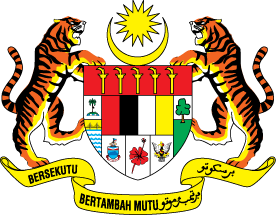 MALAYSIASOCIETIES ACT 1966SOCIETIES REGULATIONS 1984FORM 3(Regulation 5)REGISTRATION CERTIFICATEIt is hereby certified thatXXXXXXXXXXXXXXXXhas been registered as a society under Section 7Societies Act 1966 and its registration number is XXXXXXXXXXXXXMade and signed by me onXXXXXXXXXXXXXXX								XXXXXXX)									o.b. Registrar of Societies,										Malaysia The abovementioned information has been verified as per stated in the Societies RegisterMigration date: XXXX day of XXX XX				Migration no.: XXXX